Commonwealth of Massachusetts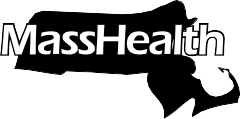 MassHealth Drug Utilization Review ProgramP.O. Box 2586, Worcester, MA 01613-2586Fax: (877) 208-7428 	Phone: (800) 745-7318November 2021 MassHealth Drug ListSummary UpdateMassHealth evaluates the prior-authorization status for drugs on an ongoing basis and updates the MassHealth Drug List accordingly. This Summary Update document identifies changes to the MassHealth Drug List for the rollout effective November 1, 2021.Additional information about these agents may be available within the MassHealth Drug List at www.mass.gov/druglist.AdditionsEffective November 1, 2021, the following newly marketed drugs have been added to the MassHealth Drug List. Azstarys (serdexmethylphenidate/dexmethylphenidate) – PAKloxxado (naloxone 8 mg nasal spray) – PA Lumakras (sotorasib) – PA Rylaze (asparaginase erwinia chrysanthemi-rywn) ^ – PARybrevant (amivantamab-vmjw) – PA Vaxneuvance (pneumococcal 15-valent conjugate vaccine) Change in Prior-Authorization StatusEffective November 1, 2021, the following oncology agent will no longer require prior authorization.Soltamox (tamoxifen solution) Effective November 1, 2021, the following antimalarial agent will require prior authorization when exceeding newly established quantity limits.Krintafel (tafenoquine) – PA > 2 units/365 daysEffective November 1, 2021, the following cerebral stimulant and ADHD agent will no longer require prior authorization within newly established quantity limits. Pediatric Behavioral Health Medication Initiative criteria will still apply. For additional information, please see the Pediatric Behavioral Health Medication Initiative documents found at www.mass.gov/druglist. Daytrana (methylphenidate transdermal) – PA <3 years and PA > 1 unit/dayEffective November 1, 2021, the following cerebral stimulant and ADHD agent will no longer require prior authorization within updated quantity limits. Pediatric Behavioral Health Medication Initiative criteria will still apply. For additional information, please see the Pediatric Behavioral Health Medication Initiative documents found at www.mass.gov/druglist.dextroamphetamine solution – PA < 3 years and PA > 40 mL/dayEffective November 1, 2021, the following antidiabetic agent will require prior authorization. miglitol – PAEffective November 1, 2021, the following inhaled respiratory agent will require prior authorization. Proair Respiclick (albuterol inhalation powder) – PAEffective November 1, 2021, the following topical corticosteroid agents will require prior authorization.desonide lotion – PAhydrocortisone valerate ointment – PAEffective November 1, 2021, the following topical corticosteroid agents will no longer require prior authorization.desoximetasone 0.25% creamLuxiq # (betamethasone valerate foam)Pandel (hydrocortisone probutate cream)Effective November 1, 2021, the following ophthalmic anti-inflammatory agents will no longer require prior authorization.Durezol (difluprednate) BPLacrisert (hydroxypropyl cellulose ophthalmic insert)Prolensa (bromfenac 0.07%)Effective November 1, 2021, the following vaginal antibiotic agents will no longer require prior authorization.Cleocin Vaginal Ovule (clindamycin vaginal suppository)Nuvessa (metronidazole 1.3% vaginal gel) Effective November 1, 2021, the following ophthalmic antibiotic agents will no longer require prior authorization.Besivance (besifloxacin ophthalmic suspension)Blephamide (sulfacetamide/prednisolone sodium acetate ophthalmic suspension) Ciloxan (ciprofloxacin ophthalmic ointment) Pred-G (gentamicin/prednisolone ophthalmic suspension)Tobradex (tobramycin 0.3%/dexamethasone 0.1%, ophthalmic ointment)Tobrex (tobramycin ophthalmic ointment) Effective November 1, 2021, the following ophthalmic antibiotic agents will require prior authorization.bacitracin ophthalmic ointment – PAlevofloxacin ophthalmic solution – PA neomycin/polymyxin B/hydrocortisone ophthalmic suspension – PA New or Revised Therapeutic Tables Table 5 – Immunological AgentsTable 8 – Opioids and Analgesics Table 9 – Growth Hormones and mecasermin (Increlex)Table 16 – Corticosteroids - TopicalTable 23 – Respiratory Agents - InhaledTable 26 – Antidiabetic Agents Table 29 – Anti-Allergy and Anti-Inflammatory Agents - Ophthalmic Table 31 – Cerebral Stimulants and Miscellaneous AgentsTable 32 – Serums, Toxoids, and VaccinesTable 34 – Antibiotics - OphthalmicTable 35 – Antibiotics and Anti-Infectives - Oral and InhaledTable 36 – Drug and Alcohol Cessation AgentsTable 38 – Antiretroviral/HIV TherapyTable 41 – Antibiotics - TopicalTable 53 – Otic Agents Table 55 – AndrogensTable 56 – Alzheimer’s AgentsTable 57 – Oncology AgentsTable 58 – Anticoagulants and Antiplatelet AgentsTable 59 – Anesthetics - TopicalTable 61 – Gastrointestinal Drugs - Antidiarrheals, Constipation, and Miscellaneous Gastrointestinal AgentsTable 71 – Pediatric Behavioral HealthTable 72 – Agents Not Otherwise ClassifiedTable 73 – Iron Agents and ChelatorsTable 78 – Diabetes Medical Supplies and Emergency TreatmentsUpdated and New Prior-Authorization Request Forms Anticoagulant and Antiplatelet Prior Authorization Request Antidiabetic Agents Prior Authorization Request Antiretroviral Agents Prior Authorization RequestCerebral Stimulant and ADHD Drugs Prior Authorization RequestConstipation Agents Prior Authorization Request Diabetes Medical Supplies and Emergency Treatments Prior Authorization RequestGrowth Hormone and Increlex Prior Authorization RequestInhaled Respiratory Agents Prior Authorization RequestOphthalmic Anti-Allergy and Anti-Inflammatory Agents Prior Authorization RequestOpioid Dependence and Reversal Agents Prior Authorization Request Oral Antibiotics and Anti-Infectives Prior Authorization RequestOtic Agents Prior Authorization Request Targeted Immunomodulators Prior Authorization RequestTopical Anesthetics Prior Authorization Request Topical Corticosteroids Prior Authorization Request Updated MassHealth Brand Name Preferred Over Generic Drug ListThe MassHealth Brand Name Preferred Over Generic Drug List has been updated to reflect recent changes to the MassHealth Drug List.Effective November 1, 2021, the following agents will be added to the MassHealth Brand Name Preferred Over Generic Drug List. Absorica (isotretinoin) BP – PA Androgel (testosterone 1.62% gel packet) BP – PADepo-Testosterone (testosterone cypionate) BP – PAExelon (rivastigmine patch) BP – PA > 1 unit/dayFortesta (testosterone 2% gel pump) BP – PAPrometrium (progesterone capsule) BP Testim (testosterone 1% gel tube) BP – PAZovirax (acyclovir suspension) BP Effective November 1, 2021, the following agents will be removed from the MassHealth Brand Name Preferred Over Generic Drug List. Belbuca (buprenorphine buccal film) – PAChantix # (varenicline) Updated MassHealth COVID-19 Pharmacy Program Emergency Response The MassHealth COVID-19 Pharmacy Program Emergency Response document has been updated to reflect recent changes. Updated MassHealth Non-Drug Product List The MassHealth Non-Drug Product List has been updated to reflect recent changes to the MassHealth Drug List.Effective November 1, 2021, the following digital therapeutics will be added to the MassHealth Non-Drug Product List. Reset (prescription digital therapeutic, substance use disorder)Reset-O (prescription digital therapeutic, opioid use disorder)Updated MassHealth ACPP/MCO Unified Pharmacy Product ListThe MassHealth ACPP/MCO Unified Pharmacy Product List has been updated to reflect recent changes to the MassHealth Drug List.Updated MassHealth Quick Reference Guide The MassHealth Quick Reference Guide has been updated to reflect recent changes to the MassHealth Drug List.Updated and New Pharmacy InitiativesOpioid and Pain InitiativePediatric Behavioral Health Medication InitiativeUpdated Pharmacy Covered Professional Services ListThe MassHealth Pharmacy Covered Professional Services List has been updated to reflect recent changes to the MassHealth Drug List.Certain MassHealth Outpatient Physician Administered Drugs to be Paid by Fee ScheduleThis List identifies the current list of “Fee Schedule Drugs” and hospital reimbursement for outpatient administration of certain physician administered drugs. The List of “Fee Scheduled Drugs” may be updated from time-to-time.Deletions The following drugs have been removed from the MassHealth Drug List because they have been discontinued by the manufacturer. Actoplus Met XR (pioglitazone/metformin extended-release)Aggrenox # (aspirin/extended-release dipyridamole) Diamox # (acetazolamide)Glucophage # (metformin) Glucophage XR # (metformin extended-release)Glyset # (miglitol)Metadate CD (methylphenidate extended-release) – PAMicrozide # (hydrochlorothiazide)Norvir (ritonavir capsule) Omnipred # (prednisolone acetate 1% ophthalmic suspension)Prandin # (repaglinide)Razadyne # (galantamine tablet) – PA > 2 units/dayRescriptor (delavirdine)Stimate (desmopressin)Taxotere # (docetaxel)Videx # (didanosine)Vitekta (elvitegravir)Zerit # (stavudine)The following drug has been removed from the MassHealth Drug List. MassHealth does not pay for drugs that are manufactured by companies that have not signed rebate agreements with the U.S. Secretary of Health and Human Services. Zingo (lidocaine powder intradermal injection system) – PA Corrections / ClarificationsThe following drugs have been added to the MassHealth Drug List. They were omitted in error. These changes do not reflect any change in MassHealth policy. lidocaine topical jelly, solutionXylocaine # (lidocaine vial)The following listings have been clarified. This change does reflect a change in MassHealth policy.Zeposia (ozanimod for multiple sclerosis) – PA Zeposia (ozanimod for ulcerative colitis) – PAThe following listings have been clarified. These changes do not reflect any change in MassHealth policy. acyclovir capsule, tablet Cortisporin-TC (neomycin/colistin/thonzonium/hydrocortisone) desonide lotion – PA desonide ointmentdesoximetasone 0.25% creamDexedrine Spansule # (dextroamphetamine 5 mg, 10 mg, 15 mg capsule) – PA < 3 years and PA > 3 units/dayFortamet (metformin extended-release, osmotic tablet) – PAGlumetza (metformin extended-release, gastric tablet) BP – PAmetformin immediate-release tabletmetformin extended-release, XR tabletNarcan (naloxone 4 mg nasal spray) BPRiomet # (metformin immediate-release solution) – PA ≥ 13 yearsRiomet ER (metformin extended-release suspension) – PATivicay PD (dolutegravir tablet for oral suspension)Topicort (desoximetasone 0.25% ointment, spray, 0.05% gel) – PAXylocaine-MPF # (lidocaine vial, preservative free)Zovirax (acyclovir suspension) BP Abbreviations, Acronyms, and Symbols# This designates a brand-name drug with FDA “A”-rated generic equivalents. Prior authorization is required for the brand, unless a particular form of that drug (for example, tablet, capsule, or liquid) does not have an FDA “A”-rated generic equivalent. ^ This drug is available through the health care professional who administers the drug. MassHealth does not pay for this drug to be dispensed through a retail pharmacy.PA Prior authorization is required. The prescriber must obtain prior authorization for the drug in order for the provider to receive reimbursement. Note: Prior authorization applies to both the brand-name and the FDA “A”-rated generic equivalent of listed product. BP Brand Preferred over generic equivalents. In general, MassHealth requires a trial of the preferred drug or clinical rationale for prescribing the non-preferred drug generic equivalent.